Výroční zpráva za rok 2023 ( Nepovinná )  Spolek IČ. 22726756 není povinen výroční  zprávu sestavovat, neboť jeho stěžejní poslání je humanitární činnost, nikoli tvorba zisku. Finance získává výhradně od dárců a téměř 80 % nákladů je určeno na úhradu stravy a ubytování během ozdravných edukačních pobytů během letních prázdnin. Zbylá část je vynaložena na zakoupení potřeb pro činnost a krytí nezbytně nutných nákladů.Její obsah je určen zejména pro právnické osoby se spolkem spolupracujícími a pro zájemce, zejména z řad rodičů.Osnova :. (  1  ) … identifikační údaje o spolku. (  2  ) …zaměření  na cukrovku ( diabetes 1.typu a na celiakii ) . (  3  ) …regionální působnost spolku. ( 4 ) … začlenění spolku do systému péče o děti s diabetem, spolupráce s Ministerstvem zdravotnictví České republiky  a renomovanými medicinálními společnostmi. ( 5 ) …nejvýzmamnější spolupracující právnické osoby+. ( 6 ) …akce realizované v roce 2023. ( 7 )  výdajová část 2023 .    ( 8)    publicita  v tisku  1 /  9                                                                                                       strana první - úvodní . (  1  ) … identifikační údaje o spolkuIČ:                                                            2 2 7 2 6 7 5 6 Název :     Diaklub Nová Paka, zapsaný spolek                                                                 U Studénky 1290                                                                 Nová Paka                                                                 PSČ: 509 01Email :                                                 actrapid@seznam.czWeb .:                                                 www.diaklub-novapaka,czTelefon :                                             604 3346 428Bankovní ústav :                            Komerční banka (  Česká republika ) Číslo účtu :                                      4 3 – 2 9 3 9 9 3 N0 2 7 7  / 0100Rok vzniku :                                    2007Kmenové místo :                         Oblastní nemocnice JičínStatutární zástupce :                 předseda zapsaný v rejstříku spolků                                                           u  Krajského soudu v Hradci KrálovéHlavní činnost :                         Všestranná pomoc rodinám s diabetickými dětmi                                                          Školního věku ( cca 7 let až 16 let ),  Počet rodin členských :        50 rodin   , akcí se mohou účastnit i nečlenové.  (  2  ) …zaměření  na cukrovku ( diabetes 1.typu a na celiakii )                      Cukrovka ( diabetes melitus 1.typu ) je autoimunní onemocnění, které je nevyléčitelné. Postihuje svojí exístencí  celý organisms .Děti se s ní potýkají  po celých 24 hodin denně  a to i v noci. Během nočních hodin hladina glykémie ( hladina cukru v krvi ) nebezpečně kolísá. Dosud nebylo prokázáno, co diabetes vyvolává. Je podstatné však to, že léčebné postupy ( kompenzace diabetu ) se velmi rychle zdokonalují.                        Celiakie znamená, že děti nesmí konzumovat potraviny obsahující lepek, na který má jejich organismu elargické reakce.      Děti s tímto handicapem ( diabetes 1.typu, celiekie ) sami rozhodují, jak se jim(ne)podaří toto omezení zvládat a to svým individuálním přístupem. S ohledem na jejich věk hrají kromě lékařů významnou roli zejména učitelé a rodiče.   2 /  9                                                                                                                strana druhá.       (  3  ) …regionální působnost spolku           Počet dětí s diagnózou cukrovky ( diabetem melitus 1.typu ) neustále roste. Naopak , na straně druhé , počet spolků, které se cíleně zaměřují na pomoc dětem spíše stagnuje nebo dokonce klesá.            Obětovat svůj osobní volný čas, energii i finance je ochoten málo kdo, zejména když děti dobrovolníků dorostou do věku,, kdy ukončí základní devítiletou školní docházku.          Například :   Hlavní město Praha a Liberecký kraj nemají oficiální diaklub, spolek, který by se dětem ve větší míře věnoval. Často mají spolky jen úzkou oblastní působnost.            S ohledem na shora zvedené a také s ohledem na geografickou polohu měst Jičín a Nová Paka  reálně působí Diaklub Nová Paka z.s jako významné centrumr e g i o n á l n í .          Prakticky obdobné jsou vzdálenosti nemocnic, se kterými náš diaklub navázal za dobu své existence ( od roku 2007, tedy již 18.rok ! ) spolupráci.  Jedná se o : Kraj Královéhradecký …Oblastní nemocnice Jičín, Fakultní nemocnice Hradec                    .                                                    Králové, další nemocnice řízené úřadem krajeKraj Liberecký …………Oblastní nemocnice v LiberciKraj Pardubický ………Oblastní nemocnice v PardubicíchKraj Středočeský …….Klaudiánova nemocnice v Mladé BoleslaviHlavní město Praha….Fakultní nemocnice Motol, Fakultní nemocnice Královské                                                 VinohradyS ordinacemi dětských diabetologů  spolupracujeme a s jejich pomoci pořádáme pro zájemce po celý rok různorodou pomoc konzultační a edukační. Zveme je na naše akce.Velký význam má to, že pomáháme zprostředkovat kontakt rodinách z uvedených regionů mezi sebou. Po té, co se setkají rodiny na některé z našich akcí, zůstávají v kontaktu přes telefon, email , skype apod. Některé se navštěvují  na základě získaných sympatii i navzájem.3 / 9                                                                                                                 strana třetí. ( 4 ) … začlenění spolku do systému péče o děti s diabetem, spolupráce s Ministerstvem zdravotnictví České republiky  a renomovanými medicinálními společnostmi                                                                                                      Diaklub Nová Paka z.s.Je začleněn do systému organizované péče o děti s cukrovkou v ČR:             Jsme členem Sdružení rodičů a přátel diabetických dětí ČR se sídlem v Praze.            Tato organizace metodicky řídí  spolky z celé republiky, které se ke členství přihlásí. Tato organizace působí jako k o o r d i n á t o r  spolupráce mezi Ministerstvem zdravotnictví a jednotlivými spolky.           Tato koordinace znamená v reálu to, že část potřebných  financí, zejména na dětské tábory , nejprve nárokuje ( s velkým časovým předstihem ) a následně po splnění stanovených kritérií poskytuje jednotlivým spolkům na úhradu nákladů spojených s ubytování a stravou na letních táborech diabetických dětí.   Diaklub Nová Paka z.s.. spolupacuje  napřímo s renomovanými společnostmi působícími na českém trhu. Jedná se zejména o letitou spolupráci se společnostmi :NovoNordiskMedtronicJonson § JohnsonLife scanAcucheckAbot ( 5 ) …nejvýzmamnější spolupracující právnické osoby         Naprosto zásadním poskytovatelem finanční podpory je krajský úřad kraje Královéhradeckého se sídlem na pivovarském náměstí v Hradci Králové. Od samého počátku existence spolku poskytuje významnou pomoc.        Přispívatelem  zaručeným jsou potom rodiny dětí s diabetem, zejména ty, jejichž děti se účastní našich akcí a letního ozdravného pobytu pro děti s diabetem a s celiakií v českém ráji spojeným s výukou o diabetu.4 /  9                                                                                                                strana čtvrtáKraj K r á l o v é h r a d e c k ý Pivovarské náměstíKRÁLkrOúúřadVÉHRADECKÝ KRAJ , město, Hlavní  město Praha magistrát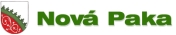 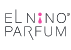 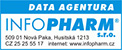 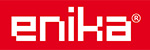 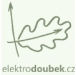 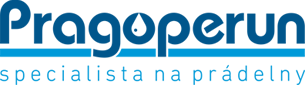 . VINCENTKA a.s.
. Lázeňskénáměstí165
. 763.26Luhačovice
.                                                                                                Česká.republika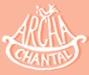 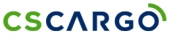 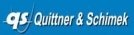 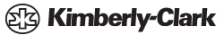 .                                     .                                                                 .     .                       .          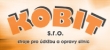 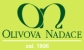 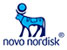 .                                                             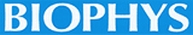 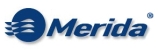                         stavby KobrJiří Chudoba, stavby5 /  9                                                                                                                strana pátá. ( 6 ) …akce realizované v roce 2023LEDEN                        navázání kontaktů se sponzory 2023                                       Oslovení rodičů ohledně členstvíÚNOR                         zajištění prostor pro Letní tábor                                      Exkurze FN Královské Vinohrady      BŘEZEN                   edukační setkání vedoucích s lékařem diabetologem                                     Pochod za Rumcajsem,Mankou a CipískemDUBEN                   akce v Nové Pace – návštěva plaveckého areálu                                                             - sportovní odpoledne v hale ZŠ Husitská                                                           -  turistický pochod Novou Pakou                                                          -   klání v bowlinguKVĚTEN                ČERVEN                 edukační víkendový pobyt v areálu Zelené údolíČERVENEC         Ozdravný pobyt dětí spojený s edukací, akce 10 dní nonstopSRPEN                  prázdninyZÁŘÍ                     výtvarná soutěž „ Novonordisk slaví 1OO let ŘJEN                    akce v Nové Pace – turnaj ve florbale.                                                        – turnaj ve vybíjené                                                          -  Sportovní hry                                                        -návštěva plaveckého areálu                                                      - školení o stravě-restaurace U  Stránských LISTOPAD            záverečné setkání všech vedoucích, praktikantů                                  a vybraných dětí PROSINEC                závěr roku. Vánoční akce- Barbora a Mikuláš                            -                                                    prázdniny5 /  9                                                                                                                strana pátá. ( 7 )  výdajová část 2023              Celý rok byl poznamenám neustálým zdražováním cen energií, potravin i veškerých služeb a to včetně stravovacích a ubytovacích .              Největší položku tvořily náklady spojené s pořádáním tábora v letních měsících.             Celkově jsme obdrželi faktury za  370.260,- Kč za ubytování a stravu během roku 2023 v Zeleném údolí.             Faktury za ubytování v ježkově statku celkem 14,000,-Kč. Faktury za dopravu dětí na výlet AD Zikmund Jičín  5.929,-KčDalší faktury jsme obdrželi za :Celoroční pronájem kancelářeNáklady na elektřinu, vodu a topení, kancelářFaktury od společnosti T mobile za provozování telefonů, kdy se na spolupráci podílí více osobFaktury za internetDohody o provedení práce.Přes finance pokladny jsme učinili nákupy na vybavení kancelářských prostor tak, abychom v roce následujícím neměli vydání za uvedené položky. Pamatovali jsme velmi také na nákup cen pro děti a dárkových předmětů, které dostávaly děti za účast v soutěžích, nebo=t v reálném běžném životě nemají tolik pčíležitostní jako zdravé děti.             Našimi partnery, u kterých jsme nakupovali : Jednalo se o organizace v našem regionu. V městě Nová Paka založené na osobních vztazích opřených o letitou spolupráci. V dalších městech v okolí na slušnosti spočívající v seriozním jednáním s cílem naděje příští návštěvy.Počet členckýh rodin je 50, z 5 krajů ČR akcí se mohou účaastnit i nečlenové.6 / 9          strana šest  Podrobný rozpis nákladů ( ovlivněný brutálním nárůstem cen ve všech odvětvích)odd. 1,  jednalo se o zakoupení nezbytných potřeb  kancelářských včetně dárkových ( pořadače, papíry, psací potřeby, dárkové předměty, knihy, obálky,známky poštovní,lepenky, diáře, kalendáře , hlavolamy ) odd 2,Vesměe se jednalo o naučnou literaturu ( časopisy s edukačním obsahem o diabetu , diáře,kalendáře )odd 3, Potřeby na výrobu kostýmů na tábor ‚ látky, nitě, zipy, gumičky apod. ¨7/  9                                                                                                               strana sedmodd. 4,Jednalo se o dovybavení kanceláře ( svítidla, varné konvice, izolační pásky, ceny pro děti jako například minirádia, sluchátka, UH nádoby na svačinu, podložky pod myš k PC, kabely apod. ) odd 5.Jednalo se o nákup cen a dárkových předmětů ( dětské hodinky jako cena, budíky, drobné šperky ze stříbra jako dárek personálu, dárkové krabičky apod. ) odd.6.Potraviny bezlepkové bylo třeba dokoupit na akce. Dále se jednalo o občerstvení při obchodních jednáních s partnery nebo jednání s potencionálními členy dozírajícími na děti či vykonávající různorodé činnosti pro Diaklub, včetně zajištění programu činnostiodd.7.Náklady na vstupy a doplńkoé služby v bazénu Nová Paka.odd. 8.Jednalo se  o potřeby k Pc ‚ podložky pod myš, kabely, USB, tiskárny malé,monitor PC, pouzdra na mobil jako ceny apod.odd 9. Vybavení na tábor k vodě ( nafukovací lehátka, dárkové předměty, záchranné nafukovací kruhy, zavazadla jako ceny, dárky kosmetické, hygienické potřeby apod.¨Odd.10.Poplatky za pomůcky k telefonům, jež nešly zaplatit fakturou,Odd.11.Potřeby na tábor, věci do kanceláře na stravu, UH nádoby, drobné upotřebitelné nářadí, nádobí, lepidla ¨) Odd.12. Drobné doplňky k mobilním zařízením, ceny pro vítěze soutěží.Odd.13.Poplatky České poště za služby a pomůcky ( poštovné, obálky, diáře )8 /  9                                                                                                                strana osm Odd.14,Ostatní : různorodé ( parkovné, elektro potřeby, dárkové předměty, ceny, drogerie, knihy, rohožky řemínky …..jednalo se o nákupy u ostatních partnerů různorodého sortimentu ) Odd.15.Předměty dárkové pro partnery ( květiny, bonboniéry, čaje, dárkové předměty menší hodnoty , k životním jubileu, k maturitě praktikantů apod. například drobné upomínky ze stříbra, menší hodnoty ) Odd.16Ceny pro děti, stavebnice a figurky, jako obsah dárkových taštiček za různorodé soutěže na akcích Odd.17.     Dopravní jízdenky při služebních cestách.                                                                                                 .    ( 8)    publicita  v médiích.Z minulých akcí lze shlédnout na web :www.diaklub-novapaka.cz relace České televize ČT 1 i televize regionální.V tomto roce byl publikován v celonárodním časopisy Diastyl článek o našem táboře.   VIKINGSKÝ TÁBOR DIAKLUBU NOVÁ PAKAI letošní rok Diaklub Nová Paka uspořádal v posledním červencovém týdnu za podpory kraje Královéhradeckého edukační pobyt pro děti s diabetem, a to v Českém ráji. Akce se zúčastnily čtyři desítky dětí z pěti krajů ČR. Letošní téma se neslo v duchu Vikingů. Přestože počasí bylo proměnlivé, podařilo se vedoucím připravit bohatý program. Na táborníky čekaly etapové hry, olympiáda, diskotéka, táborák, noční hra i tradiční celodenní výlet do srdce Českého ráje.Na přípravě tábora se podílela celá řada lidí, kterým tímto velmi děkujeme. Speciálně děkujeme panu doktorovi Janu Vosáhlovi z Fakultní nemocnice Vinohrady, který se společně se zdravotní sestrou vzorně staral o glykemie všech dětí. Další osobou, které patří velké díky, je Ing. Miloslav Pačesný. Ten je nejenom více než 15 let předsedou spolku Diaklub Nová Paka, ale už nějaký čas je rovněž členem republikového výboru Sdružení diaděti ČR. Samotná příprava i realizace akce stála sice mnoho úsilí celého týmu vedoucích, ale nejpodstatnější je skutečnost, že děti byly spokojené a na závěr tábora nám vystavily výborné vysvědčení. Výbor Diaklubu Nová Paka, z.s.49V Nové Pace dne 24.ledna.2024                             Ing.Miloslav Pačesný,předseda8 /  9                                                                            strana  devět  - závěrečná1.Papírnictví -Nýdrle N.P.14.040,00Kč2.Jiří   Pochop 3.578,00Kč3.G A L A N T E R I E 5.688,00Kč4.elektro doubek17.863,00Kč5.GALETIČ   Klenoty04.012,00Kč6.P O T R A V I N Y14.638,00Kč7.B A Z É N     Nová Paka03.121,00Kč8.Počítače    KŘOVINA06.523,00Kč9.VAN  Hiep  Bui      u Penny11.871,00Kč10-T MOBILE  Jičín       POKLADNOU04.064,00Kč11.SVOBODA   Horka u Staré Paky04.295,00Kč12.VIK MOBIL01.834,00Kč13.ČESKÁ       POŠTA02.593,00Kč14.Ostatní16.818,00Kč15.REPREZENTACEOstatní13.722,00Kč16.POMPO    hračky05.105,00Kč17.dopravbé 02.707,00Kč